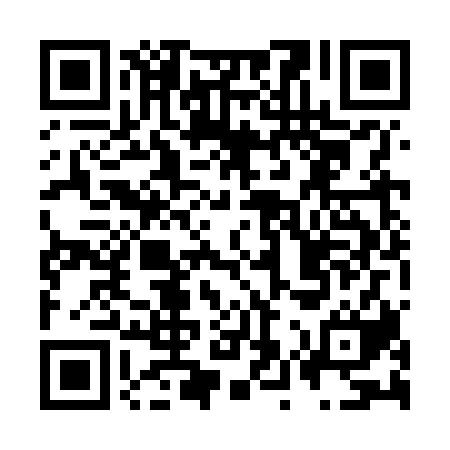 Ramadan times for Aberchalder House, Highland, UKMon 11 Mar 2024 - Wed 10 Apr 2024High Latitude Method: Angle Based RulePrayer Calculation Method: Islamic Society of North AmericaAsar Calculation Method: HanafiPrayer times provided by https://www.salahtimes.comDateDayFajrSuhurSunriseDhuhrAsrIftarMaghribIsha11Mon4:594:596:4412:294:116:146:148:0012Tue4:564:566:4212:294:136:176:178:0213Wed4:534:536:3912:284:156:196:198:0514Thu4:504:506:3612:284:176:216:218:0715Fri4:474:476:3412:284:186:236:238:0916Sat4:444:446:3112:274:206:256:258:1217Sun4:414:416:2812:274:226:276:278:1418Mon4:384:386:2512:274:246:306:308:1719Tue4:354:356:2312:274:256:326:328:1920Wed4:324:326:2012:264:276:346:348:2221Thu4:294:296:1712:264:296:366:368:2422Fri4:264:266:1412:264:316:386:388:2723Sat4:234:236:1212:254:326:406:408:2924Sun4:204:206:0912:254:346:426:428:3225Mon4:174:176:0612:254:366:456:458:3426Tue4:134:136:0312:244:376:476:478:3727Wed4:104:106:0112:244:396:496:498:4028Thu4:074:075:5812:244:416:516:518:4229Fri4:044:045:5512:244:426:536:538:4530Sat4:004:005:5212:234:446:556:558:4831Sun4:574:576:501:235:457:577:579:511Mon4:544:546:471:235:478:008:009:532Tue4:504:506:441:225:488:028:029:563Wed4:474:476:421:225:508:048:049:594Thu4:434:436:391:225:528:068:0610:025Fri4:404:406:361:215:538:088:0810:056Sat4:364:366:331:215:558:108:1010:087Sun4:334:336:311:215:568:128:1210:118Mon4:294:296:281:215:588:148:1410:149Tue4:264:266:251:205:598:178:1710:1710Wed4:224:226:231:206:018:198:1910:20